
“A big thank you goes out to all who volunteered at the eye glass service project on Monday, 11/8! Thanks to Lion Gail Junod for keeping us organized, our wash bins full and thanks for all the hands that cleaned and dried. Together, we were able to wash over 2000 pairs of glasses! Wow!”s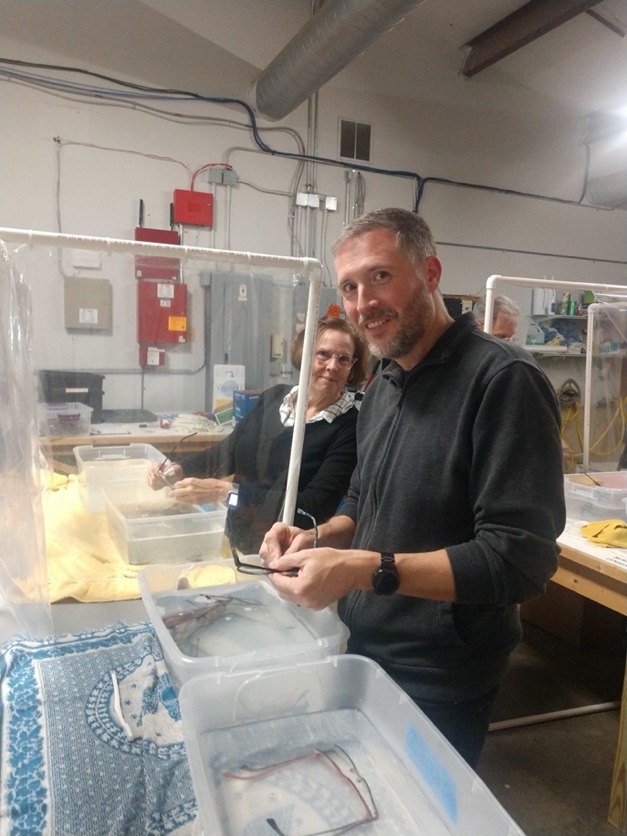 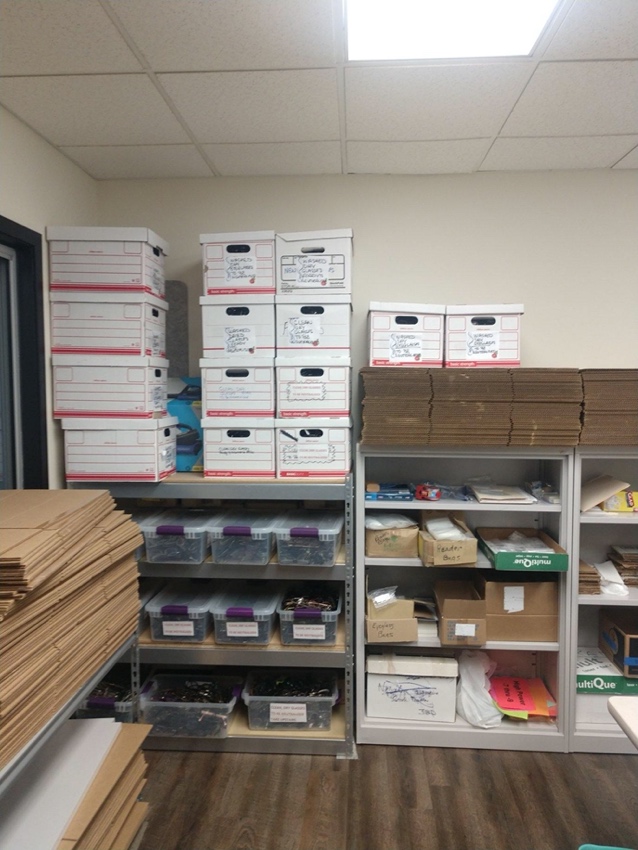 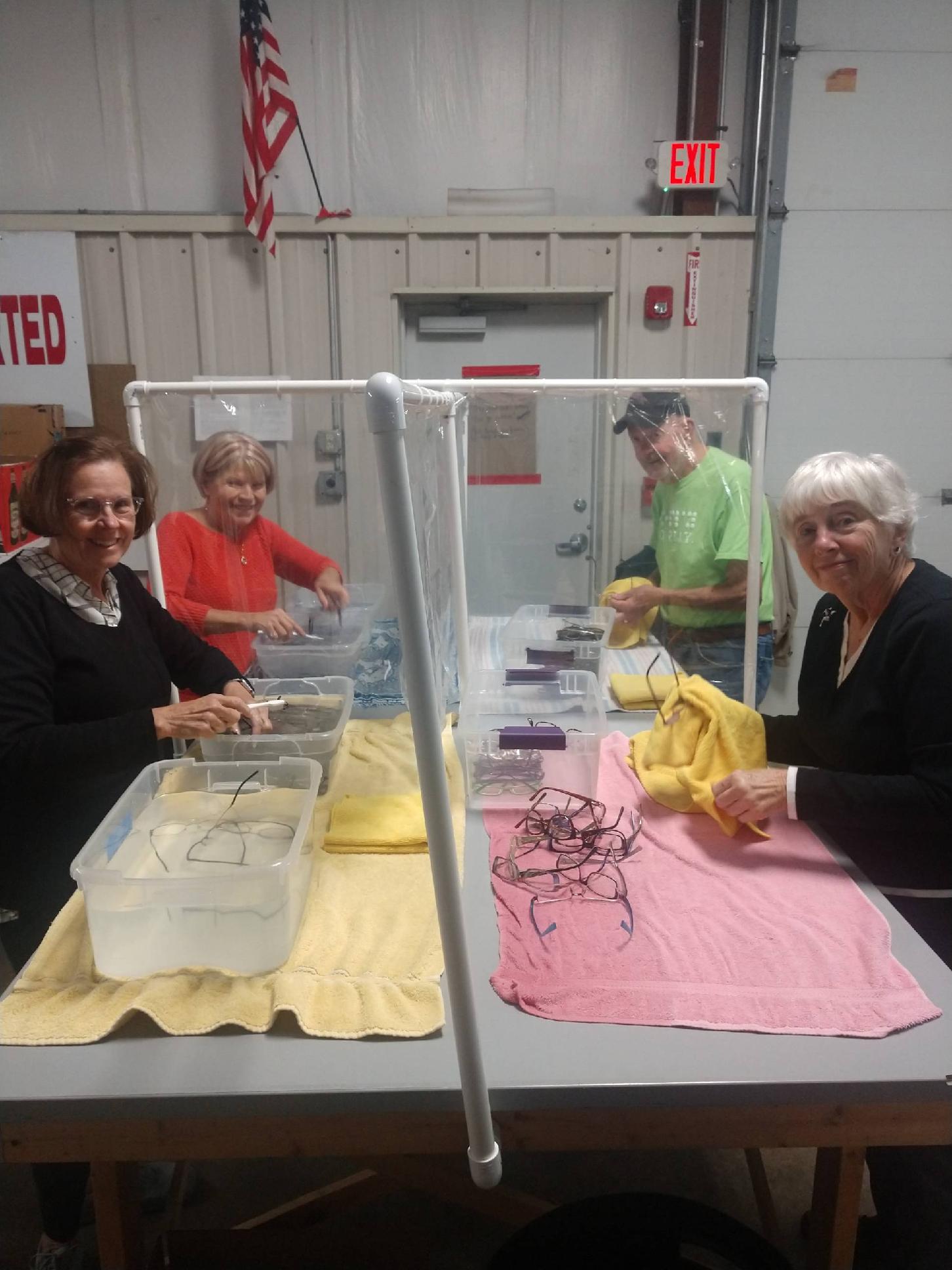 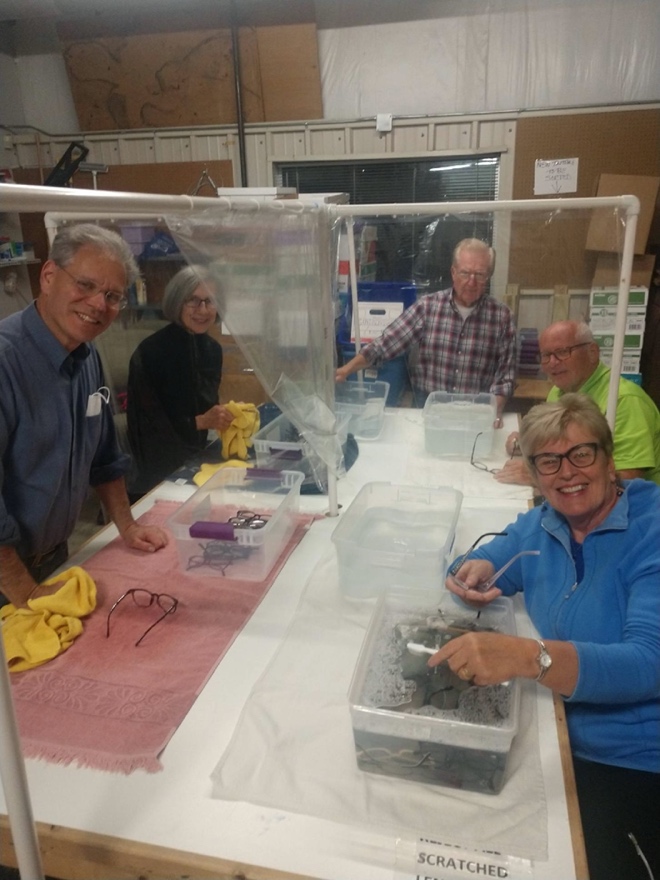 